Cette fiche de réservation est à destination uniquement des familles ayant déjà déposées un dossier d’inscription au sein de l’une de nos structures. Pour tout nouvel adhérent, il conviendra de compléter et déposer le dossier d’inscription avant la période d’accueil. Sans le dossier instruit, nous ne pourrons valider les réservations. Le dossier peut être retiré au siège de l’association ou envoyé par mail. Renseignements : 03 82 83 08 01 – secretariat@cattmomes.comRAPPEL : Petites vacances possibilité d’inscription à la carte : journée avec ou sans repas ou ½ journée avec ou sans repas. Le repas doit obligatoirement être accompagné par un autre mode d’accueil. Toute réservation déposée par les familles et confirmée par nos services sera facturée. Aucune annulation ne sera prise en compte et ne sera défalquée sur le montant de la facture.Date : 		                         Signature 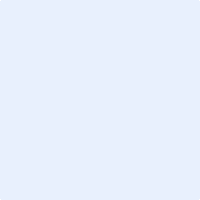 . La fiche de réservation est à retourner soit : Boite mail consultée du 20/03/2023 au 11/04/2023 : reservation.accueil.de.loisirs@cattmomes.com Afin de respecter une équité, uniquement les mails déposés à partir du 20/03/2023 à 8h00 seront pris en compte. Directement sur la structure d’accueil de Cattenom à partir du 20/03/2023 Par voie postale : Association Les Catt’Mômes, 3 rue Jacqueline AURIOL 57570 CATTENOM.COORDONNEESCOORDONNEESCOORDONNEESJe soussigné(e)                                          Je soussigné(e)                                          responsable légal(e) de :NOM      PRENOM      Né(e)      NOM      PRENOM      Né(e)      NOM      PRENOM      Né(e)      Souhaite inscrire mon (mes) enfant(s) à l’accueil de loisirs suivant le planning ci-dessous. Souhaite inscrire mon (mes) enfant(s) à l’accueil de loisirs suivant le planning ci-dessous. Souhaite inscrire mon (mes) enfant(s) à l’accueil de loisirs suivant le planning ci-dessous. Adresse      Adresse      Adresse      Téléphone      Adresse mail      Adresse mail      Mon (mes) enfant(s) a (ont) déjà un dossier instruit et déposé depuis la rentrée de septembre 2022-2023     oui 	  non pMon (mes) enfant(s) a (ont) déjà un dossier instruit et déposé depuis la rentrée de septembre 2022-2023     oui 	  non pMon (mes) enfant(s) a (ont) déjà un dossier instruit et déposé depuis la rentrée de septembre 2022-2023     oui 	  non pSi oui : merci de préciser le site :  Si oui : merci de préciser le site :  Si oui : avez-vous opté pour le règlement par prélèvementSi oui : avez-vous opté pour le règlement par prélèvementoui 	  non                                                                                  CAF : Avez-vous droit aux aides aux vacances ?          Si oui, merci de nous transmettre la notification de la CAF avec l’inscriptionCAF : Avez-vous droit aux aides aux vacances ?          Si oui, merci de nous transmettre la notification de la CAF avec l’inscriptionPLANNING DE RESERVATIONPLANNING DE RESERVATIONPLANNING DE RESERVATIONmettre une croix dans la case de l'accueil souhaitémettre une croix dans la case de l'accueil souhaitéMatinRepasLe repas ne peut être réservé seulAprès-midiLundi17 avril 2023Mardi18 avril 2023Mercredi19 avril 2023Jeudi20 avril 2023Vendredi21 avril 2023Lundi24 avril 2023Mardi25 avril 2023Mercredi26 avril 2023Jeudi27 avril 2023Vendredi28 avril 2023RETOUR FICHE DE RESERVATION